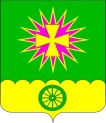 АДМИНИСТРАЦИя Нововеличковского                                    сельского поселения Динского района ПОСТАНОВЛЕНИЕот  21.05.2018         			 		                                         № 123станица НововеличковскаяОб отказе от проведения открытого конкурса по отбору специализированной службы по вопросам похоронного дела на территории Нововеличковского сельского поселения Динского района Краснодарского краяВ соответствии с Гражданским кодексом Российской Федерации, Федеральным законом № 131-ФЗ от 06 октября 2003 года «Об общих принципах организации местного самоуправления в Российской Федерации», Федерального закона № 135-ФЗ от 26 июля 2006 года «О защите конкуренции», в связи с допущенными техническим ошибками, руководствуясь Уставом Нововеличковского сельского поселения Динского района, п о с т а н о в л я ю:1.Отменить проведение открытого конкурса по отбору специализированной службы по вопросам похоронного дела на территории Нововеличковского сельского поселения Динского района Краснодарского края, извещение опубликовано в газете «Трибуна» № 17 (12164) от 26 апреля 2018 года.2.	 Утвердить текст информационного сообщения в печати (Приложение).3.	 Опубликовать извещение об отказе от проведения открытого конкурса в официальном издании администрации МО Динской район и разместить в сети «Интернет» на официальном сайте Российской Федерации http://torgi.gov.ru и на сайте администрации Нововеличковского сельского поселения Динского района.4.Признать утратившим силу постановление администрации Нововеличковского сельского поселения Динского района № 92 от 16 апреля 2018 года.5.	Контроль выполнения постановления оставляю за собой.6.	Постановление вступает в силу со дня его подписания.Глава администрации Нововеличковского сельского поселения						     	                С.М. КоваИзвещениеАдминистрация Нововеличковского сельского поселения информирует об отказе от проведения открытого конкурса по отбору специализированной службы по вопросам похоронного дела на территории Нововеличковского сельского поселения Динского района, извещение опубликовано в газете «Трибуна» № 17 (12164) от 26 апреля 2018 года.ПРИЛОЖЕНИЕ к постановлению администрации                                                                                          Нововеличковского сельского поселения Динского районаот 21.05.2018 № 123Глава администрации Нововеличковского сельского поселения			С.М. Кова